Representa la siguiente función irracional: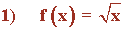 1) Dominio:Como   n   es par, el dominio de   f(x)   es el conjunto de valores donde   x ≥ 0 , es decir,   Dom(f) = [0, +∞)2) Puntos de corte:f(0) = √0 = 0  ,  es decir, el punto de corte coincide con el eje de coordenadas   (0, 0).3) Tabla de valores: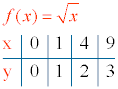 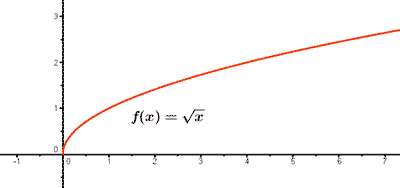 